Фотоотчет музыкально-спортивное развлечение «Сильные-ловкие-смелые»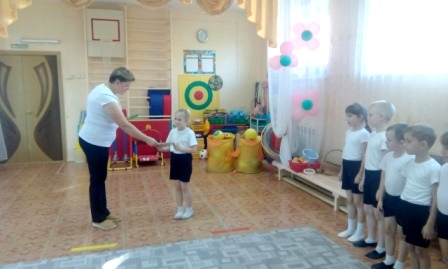 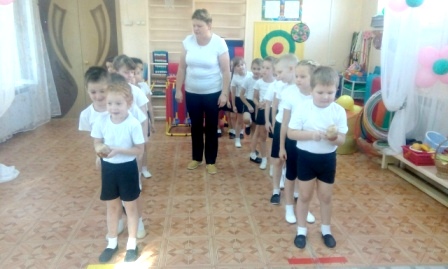 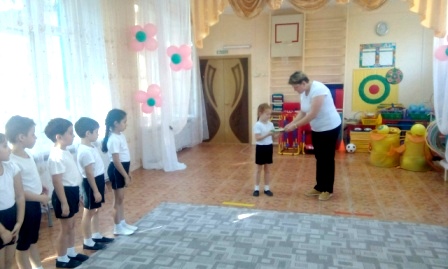 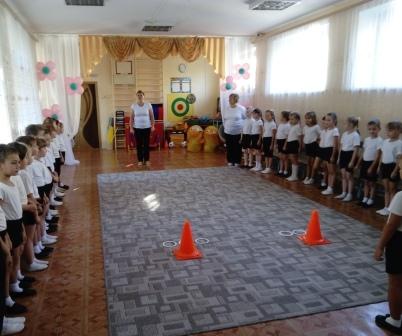 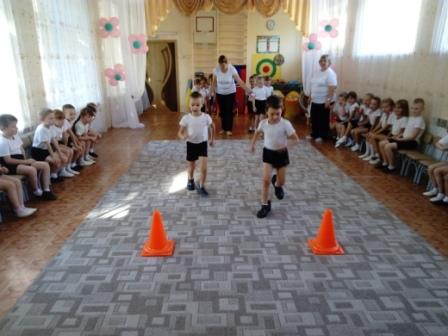 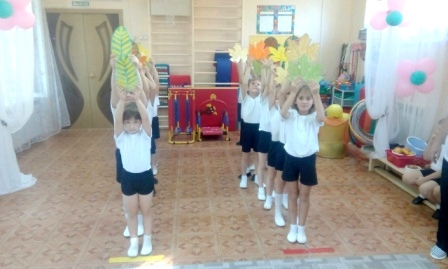 